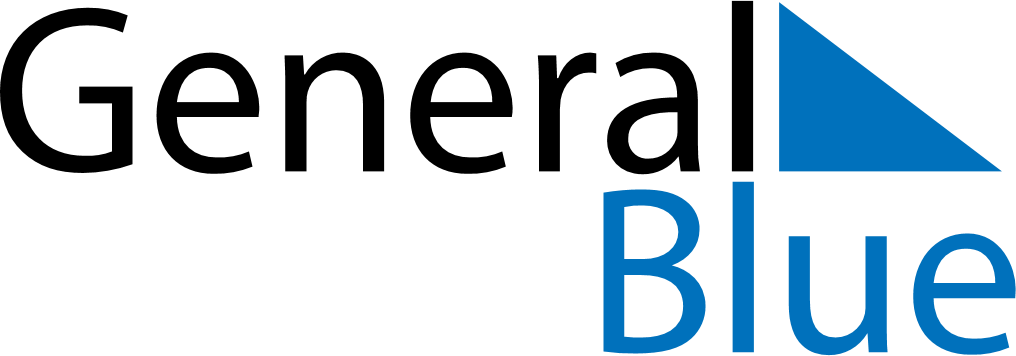 June 2023June 2023June 2023NicaraguaNicaraguaMondayTuesdayWednesdayThursdayFridaySaturdaySunday1234Children’s Day5678910111213141516171819202122232425Father’s Day2627282930